Проектвнесен инициативной группой депутатов СоветаРЕШЕНИЕСовета сельского поселения Акбарисовский сельсовет муниципального района Шаранский район Республики Башкортостан О формировании постоянных комиссий Совета сельского поселения Акбарисовский сельсовет муниципального района Шаранский район Республики Башкортостан В соответствии с частью 5 статьи 17 Устава сельского поселения Акбарисовский сельсовет муниципального района Шаранский район Республики Башкортостан  и статьей 14 Регламента Совета сельского поселения Акбарисовский сельсовет муниципального района Шаранский район Республики Башкортостан  Совет сельского поселения Акбарисовский сельсовет муниципального района Шаранский район решил:сформировать следующие постоянные комиссии Совета сельского поселения Акбарисовский сельсовет муниципального района Шаранский район Республики Башкортостан:Постоянная комиссия по бюджету, налогам, вопросам муниципальной собственности;      2.Постоянная комиссия по развитию предпринимательства, земельным вопросам, благоустройству и экологии; 3. Постоянная комиссия по социально- гуманитарным вопросам.Глава сельского поселения  Акбарисовский сельсовет муниципального района Шаранский район  Республики Башкортостан                                                          Р.Г.Ягудинс.Акбарисово18  сентября 2019 года№1/7ŠАРАР                                                                                РЕШЕНИЕО формировании постоянных комиссий Совета сельского поселения Акбарисовский сельсовет муниципального района Шаранский район Республики Башкортостан В соответствии с частью 5 статьи 17 Устава сельского поселения Акбарисовский сельсовет муниципального района Шаранский район Республики Башкортостан  и статьей 14 Регламента Совета сельского поселения Акбарисовский сельсовет муниципального района Шаранский район Республики Башкортостан  Совет сельского поселения Акбарисовский сельсовет муниципального района Шаранский район решил:сформировать следующие постоянные комиссии Совета сельского поселения Акбарисовский сельсовет муниципального района Шаранский район Республики Башкортостан:    1.Постоянная комиссия по бюджету, налогам, вопросам муниципальной собственности;     2.Постоянная комиссия по развитию предпринимательства, земельным вопросам, благоустройству и экологии;    3. Постоянная комиссия по социально- гуманитарным вопросам. Глава сельского поселения Акбарисовский сельсовет муниципального района Шаранский         район Республики Башкортостан                                                       Р.Г.Ягудин с.Акбарисово 18 сентября 2019 года № 1/7Башкортостан РеспубликаһыныңШаран районымуниципаль районыныңАкбарыс ауыл Советыауыл биләмәһе СоветыАкбарыс ауылы, Мºктºп урамы, 2тел.(34769) 2-33-87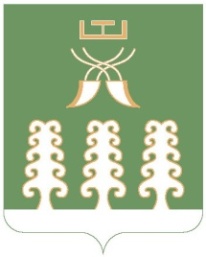 Совет сельского поселенияАкбарисовский сельсоветмуниципального районаШаранский районРеспублики Башкортостанс. Акбарисово, ул.Школьная,2 тел.(34769) 2-33-87